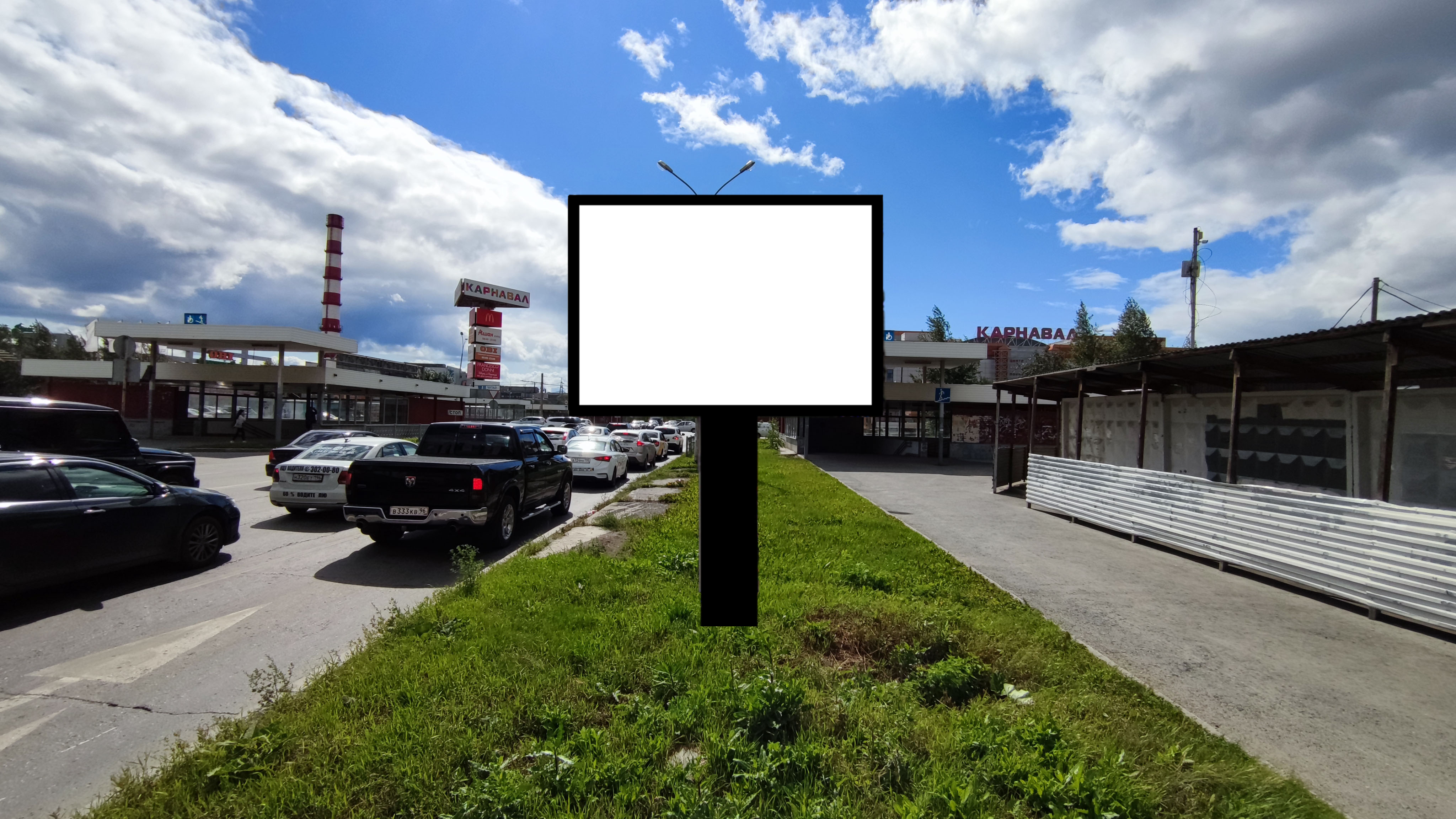 Код местаАдресТип*ВидПлощадь информационных полей, кв. мРазмеры, м (высота, ширина)Количество сторон0306161ул. Опалихинская/ ул. Бебеля, 611Ситиборд19,982,7х3,72